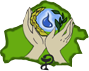 Пресс-релизАкция «Цифры здоровья: артериальное давление» пройдет в здании МинздраваМинистерство здравоохранения РБ совместно с ГУ «Республиканский центр гигиены эпидемиологии и общественного здоровья» 17 января 2017 года с 11.30 до 13.30 проведет информационно-образовательную акцию по профилактике болезней системы кровообращения «Цифры здоровья: артериальное давление». Акция пройдет по адресу г.Минск, ул Мясникова, 39, холл второго этажа (Министерство здравоохранения РБ).Принять участие в акции могут все желающие сотрудники и посетители здания по ул. Мясникова, 39. Специалисты проведут измерение артериального давления и индивидуальные консультации по вопросам профилактики болезней системы кровообращения. Также организаторами акции планируется показ видеороликов по тематике здорового образа жизни и раздача информационно-образовательных материалов: памяток, буклетов, дневников артериального давления.Цель мероприятия -- повышение информационной грамотности  населения по вопросам профилактики болезней системы кровообращения; формирование навыков контроля артериального давления, продвижение здорового образа жизни. Слоган мероприятия: «Контролируем давление – продлеваем жизнь!»Болезни системы кровообращения (БСК) являются одной из самых актуальных проблем научной медицины и практического здравоохранения в мире. В нашей стране БСК занимают первое место среди причин смерти и инвалидности. С целью эффективной профилактики, снижения заболеваемости, смертности, инвалидности населения от БСК, повышения качества и доступности медицинской помощи пациентам с БСК в республике разработана Государственной программы «Здоровье народа и демографическая безопасность на 2016-2020 годы». Государственной программой предусмотрен комплекс профилактических, организационно-методических, образовательных, научных, лечебно-диагностических мероприятий, направленных на профилактику БСК, формирование у населения потребности в соблюдении здорового образа жизни, заботе о собственном здоровье, повышение качества и доступности кардиологической помощи населению. Пресс-релиз подготовлен специалистами ГУ «Республиканский центр гигиены, эпидемиологии и общественного здоровья», 11.01.2017